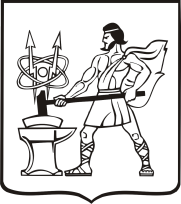 СОВЕТ ДЕПУТАТОВ ГОРОДСКОГО ОКРУГА ЭЛЕКТРОСТАЛЬМОСКОВСКОЙ ОБЛАСТИРЕШЕНИЕот 25.02.2021 № 44/11О признании утратившим силу муниципального нормативного правового актаВ соответствии с пунктом 6 статьи 81 Бюджетного кодекса Российской Федерации, в целях приведения муниципальных нормативных правовых актов Совета депутатов городского округа Электросталь Московской области в соответствие с законодательством, Совет депутатов городского округа Электросталь Московской области РЕШИЛ:1. Признать утратившим силу решение Совета депутатов городского округа Электросталь Московской области от 27.10.2005 № 30/5 «Об утверждении положения о резервном фонде бюджета городского округа Электросталь Московской области».2. Опубликовать настоящее решение в газете «Официальный вестник» и разместить в информационно-коммуникационной сети «Интернет» по адресу: www.electrostal.ru3. Настоящее постановление вступает в силу после его официального опубликования.Глава городского округа								И.Ю. ВолковаПредседатель Совета депутатовгородского округа ЭлектростальМосковской области			                                                           В.Я. Пекарев